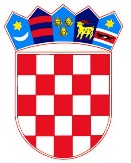 	R E P U B L I K A   H R V A T S K A	KARLOVAČKA ŽUPANIJA							NACRT	  GRAD OGULIN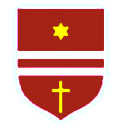 	GRADSKO VIJEĆEKLASA: URBROJ: Ogulin; 	Temeljem odredbi članka 72. i 73. Zakona o komunalnom gospodarstvu ("Narodne novine", br. 68/18, 110/18 i 32/20) i članka 30. Statuta Grada Ogulina ("Glasnik Karlovačke županije", br. 16/21, 56/22 i 13/23-pročišćeni tekst), Gradsko vijeće Grada Ogulina na sjednici održanoj dana _________________ 2023. godine donijelo jePROGRAM ODRŽAVANJA KOMUNALNE INFRASTRUKTUREZA 2024. GODINUČlanak 1.Program održavanja komunalne infrastrukture izrađuje se i donosi u skladu s predvidivim i raspoloživim sredstvima i izvorima financiranja i njime se određuju opis i opseg poslova održavanja komunalne infrastrukture s procjenom pojedinih troškova, po djelatnostima te iskaz financijskih sredstava potrebnih za ostvarivanje programa s naznakom izvora financiranja kako slijedi:Članak 2.	Ovaj Program objaviti će se u "Glasniku Karlovačke županije" a stupa na snagu 01.01.2024. godine.P R E D S J E D N I K_______________________________Marinko Herman, struč. spec. krim.O B R A Z L O Ž E N J EUZ NACRT PRIJEDLOGA PROGRAMA ODRŽAVANJA KOMUNALNE INFRASTRUKTUREZA 2024. GODINU	Temeljem odredbi Zakona o komunalnom gospodarstvu ("Narodne novine", br. 68/18, 110/18 i 32/20) Gradsko vijeće je dužno utvrditi Program održavanja komunalne infrastrukture. Program održavanja komunalne infrastrukture izrađuje se i donosi u skladu s predvidivim i raspoloživim sredstvima i izvorima financiranja, a njegov sadržaj čine:opis i opseg poslova održavanja komunalne infrastrukture s procjenom pojedinih troškova, 
po djelatnostima iiskaz financijskih sredstava potrebnih za ostvarivanje programa 
s naznakom izvora financiranja.Sukladno odredbi članka 72. stavak 2. Zakona o komunalnom gospodarstvu, Program održavanja komunalne infrastrukture donosi se istodobno s donošenjem proračuna jedinice lokalne samouprave.	Uvažavajući sve navedeno, predlaže se Gradskom vijeću da usvoji predloženi Program održavanja komunalne infrastrukture za 2024. godinu.G R A D   O G U L I NUpravni odjel za gospodarstvo,komunalni sustav i prostorno uređenjePROČELNICA____________________Ivana Salopek, mag. iur., v.r.VRSTA
OZNAKANAZIV PROGRAMA / AKTIVNOSTI
NAZIV IZVORA FINANCIRANJAPLANIRANO (€)Razdjel 003UPRAVNI ODJEL ZA GOSPODARSTVO, KOMUNALNI SUSTAV I PROSTORNO UREĐENJEGlava 00301UPRAVNI ODJEL ZA GOSPODARSTVO, KOMUNALNI SUSTAV I PROSTORNO UREĐENJEProgram 3002ODRŽAVANJE KOMUNALNE INFRASTRUKTURE2.040.000,00Aktivnost A100001ODRŽAVANJE ČISTOĆE JAVNO PROMETNIH POVRŠINA190.000,00Izvor  1.1.Opći prihodi i primici proračuna190.000,00Održavanje sustava za odvodnju oborinskih voda20.000,00VRSTA
OZNAKANAZIV PROGRAMA / AKTIVNOSTI
NAZIV IZVORA FINANCIRANJAPLANIRANO (€)Održavanje čistoće javnih površina125.000,00Ručno čišćenje javnih površina 1 do 2 puta mjesečno odnosno prema potrebi (metenje, uklanjanje lišća, pražnjenje postavljenih posuda za otpad i dr.).Bernardina Frankopana i dio Lomošćanske ceste
do kipa Majke Božje u Lomostu, 12708m2; Augusta Šenoe, 3051m2; Bolnička, 8145m2; Frankopanski kaštel, 424m2; Ivana bana Mažuranića, 1553m2; Ivana Gorana Kovačića, 2455m2; Ivane Brlić Mažuranić, 1991m2; Josipa bana Jelačića, 4522m2; Josipa Jurja Strossmayera, 4082m2; Kardinala Alojzija Stepinca, 1530m2; Ljudevita Gaja, 380m2; Nova cesta, 4820m2; Park izviđača - Đulin vrt, 250m2; Parkiralište ispod Frankopanskog kaštela, 500m2; Parkiralište iza Vodovoda i kanalizacije, 300m2; Parkiralište u ulici Ivana Gorana Kovačića, 250m2; Petra Preradovića, 4606m2; Saborčanska, 1261m2; Struga, 1198m2; Sveti Jakov, 5622m2; Trg hrvatskih rodoljuba, 2062m2; Trg Petra Stipetića, 320m2; Vijenac Ive Marinkovića, 4735m2; Vikend naselje Sabljaci, 5762m2; Vladimira Nazora, 3730m2; Zrinski trg, 610m2; UKUPNO, 76867m283.000,00Strojno čišćenje javnih površina 1 do 2 puta mjesečno odnosno prema potrebi.
Ulice: Augusta Šenoe, 4807m2; Bernardina Frankopana, 4326,3m2; Bolnička, 4807m2; Bukovnička, 2024m2; Ivana bana Mažuranića, 627,44m2; Ivana Gorana Kovačića, 1315,6m2; Ivane Brlić Mažuranić, 799,48m2; Josipa bana Jelačića, 2018,94m2; Josipa Jurja Strossmayera, 1219,46m2; Kardinala Alojzija Stepinca, 678,04m2; Krči, 1265m2; Lomošćanska cesta, 3466,1m2; Ljudevita Gaja, 399,74m2; Mala cesta, 946,22m2; Nova cesta, 4554m2; Pešćenica, 5039,76m2; Petra Preradovića, 1781,12m2; Podvrh, 2530m2; Proce, 1518m2; Saborčanska, 511,06m2; Struga, 1416,8m2; Sveti Jakov (do groblja), 5060m2; Šetalište Krlenac, 1012m2; Vikend naselje Sabljaci, 6972,68m2; Vladimira Nazora, 2783m2; Vučić selo, 3668,5m2; Zagrad, 2489,52m2; UKUPNO, 68036,76m2; 
Nogostupi: Bernardina Frankopana - Lomošćanska cesta, 6800m2; Bukovnička, 896m2; Nova cesta - Krči, 2800m2; Stara cesta (Frankopanski kaštel - Sveti Petar), 4480m2; Sveti Jakov - Vikend naselje Sabljaci, 9991m2; Sveti Petar - most Puškarići, 960m2; Sveti Rok - Poduzetnička zona Ogulin, 10992m2; Trg hrvatskih rodoljuba, 200m2; Trg Petra Stipetića, 320m2; Vikend naselje Sabljaci, 2095m2; Zagrad, 1023m2; Žegar I (od tunela do Žegar IX), 1382m2; 
UKUPNO, 41939m242.000,00VRSTA
OZNAKANAZIV PROGRAMA / AKTIVNOSTI
NAZIV IZVORA FINANCIRANJAPLANIRANO (€)Održavanje zelenih površina
Ručno i strojno održavanje zelenih javnih površina 1 do 2 puta mjesečno odnosno prema potrebi (košnja, orezivanje raslinja, uklanjanje lišća, zalijevanje cvjetnjaka i dr.).Bernardina Frankopana, 2169m2; Bolnička, 2800m2; Dvorište Gradske vijećnice, 100m2; Dvorište Vojarne u Bernardina Frankopana, 260m2; Frankopanski kaštel, 3140m2; Ivana Gorana Kovačića - Lovrićeva fontana, 1014m2; Ižišće, 6557m2; Josipa bana Jelačića, 776m2; Lomošćanska cesta - staza, 130m2; Ljudevita Gaja, 50m2; Nova cesta, 780m2; Park ispred Frankopanskog kaštela, 424m2; Park izviđača - Đulin vrt, 3400m2; Park izviđača - Đulin vrt (suho korito Dobre), 5571m2; Park Kralja Tomislava - Cesarovac - Crkva Svetog Križa, 8830m2; Petra Preradovića, 987m2; Poduzetnička zona - Otok Oštarski 4 C, 970m2; Saborčanska, 620m2; Stara cesta (parkiralište i suho korito), 612m2; Struga, 14560m2; Sveti Petar (ugibalište), 61m2; Sveti Rok, 830m2; Šetalište Krlenac, 746m2; Trg Dr. Franje Tuđmana, 400m2; Trg hrvatskih rodoljuba, 50m2; Vijenac Ive Marinkovića, 3640m2; Vladimira Nazora, 1261m2; Zrinski trg, 1008m2; Žegar - prostor oko Križa, 1200m2; 
UKUPNO, 62946m245.000,00Aktivnost A100002ODRŽAVANJE NERAZVRSTANIH CESTA1.175.000,00Izvor  1.1.Opći prihodi i primici proračuna445.000,00Zimska služba100.000,00Tekuće održavanje nerazvrstanih cesta325.000,00Održavanje asfaltnih kolnika160.000,00Održavanje kolnika od kamenog materijala109.000,00Održavanje nogostupa i pješačkih staza15.000,00Prometna signalizacija - vertikalna8.000,00Prometna signalizacija - horizontalna20.000,00Objekti za odvodnju10.000,00Ostala održavanja strojeva i opreme3.000,00Intelektualne i osobne usluge20.000,00Izvor  4.3.Doprinos za šume330.000,00Investicijsko održavanje nerazvrstanih cesta330.000,00Održavanje asfaltnih kolnika187.000,00Održavanje kolnika od kamenog materijala100.000,00Održavanje nogostupa i pješačkih staza12.000,00Prometna signalizacija - vertikalna5.000,00Prometna signalizacija - horizontalna10.000,00Objekti za odvodnju15.000,00Ostala održavanja strojeva i opreme1.000,00Izvor  5.4.Pomoći-ostalo100.000,00Zimska služba100.000,00VRSTA
OZNAKANAZIV PROGRAMA / AKTIVNOSTI
NAZIV IZVORA FINANCIRANJAPLANIRANO (€)Izvor  7.1.Prihodi od prodaje građevinskog zemljišta300.000,00Tekuće održavanje nerazvrstanih cesta200.000,00Održavanje asfaltnih kolnika100.000,00Održavanje kolnika od kamenog materijala68.000,00Održavanje nogostupa i pješačkih staza10.000,00Prometna signalizacija - vertikalna5.000,00Prometna signalizacija - horizontalna8.000,00Objekti za odvodnju5.000,00Ostala održavanja strojeva i opreme4.000,00Investicijsko održavanje nerazvrstanih cesta100.000,00Održavanje asfaltnih kolnika48.000,00Održavanje kolnika od kamenog materijala30.000,00Održavanje nogostupa i pješačkih staza5.000,00Prometna signalizacija - vertikalna5.000,00Prometna signalizacija - horizontalna5.000,00Objekti za odvodnju5.000,00Ostala održavanja strojeva i opreme2.000,00Aktivnost A100003JAVNA RASVJETA610.000,00Izvor  1.1.Opći prihodi i primici proračuna160.000,00Održavanja javne rasvjete50.000,00Održavanja javne rasvjete - kićenje i raskićavanje grada35.000,00Investicijsko održavanje javne rasvjete25.000,00Naknada za energetsku uslugu50.000,00Izvor  4.1.Komunalna naknada450.000,00Utrošena električna energija240.000,00Naknada za energetsku uslugu210.000,00Aktivnost A100004OSTALA TEKUĆA ODRŽAVANJA POVRŠINA JAVNE NAMJENE65.000,00Izvor  1.1.Opći prihodi i primici proračuna65.000,00Usluge tekućeg i investicijskog održavanja sustava za zaljevanje10.000,00Komunalne usluge55.000,00